Timetable 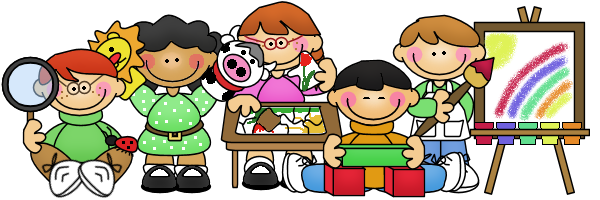 09:00-10:30amBreak10:45-12:15pmLunch1:00-2:00pm2:00-3:00pmMondayBreakLunchTuesdayBreakLunchWednesdayBreakLunchThursdayBreakLunchFridayBreakLunch